Ивановская область     О примерном плане работы  Совета  Пучежского муниципального                                  района на 1 полугодие 2020 годаЗаслушав и обсудив информацию о примерном  плане работы Совета Пучежского муниципального района на первое полугодие 2020 года,                            Совет  Пучежского муниципального района решил:Утвердить примерный план работы Совета Пучежского муниципального района  на 1 полугодие 2020  года (прилагается).Контроль за выполнением примерного плана возложить на комиссии Совета  Пучежского муниципального района и председателя  Совета  Пучежского муниципального района. Председатель Совета Пучежского муниципального района:                                             В.Н.ФилатоваГлава Пучежского муниципального района                                 И.Н.Шипков                                                                                                   Приложение к решению Совета Пучежского                                                                            муниципального района от 23.12.2019 №312                                                                               ПРИМЕРНЫЙ          работы  Совета  Пучежского муниципального района на 1 полугодие 2019года.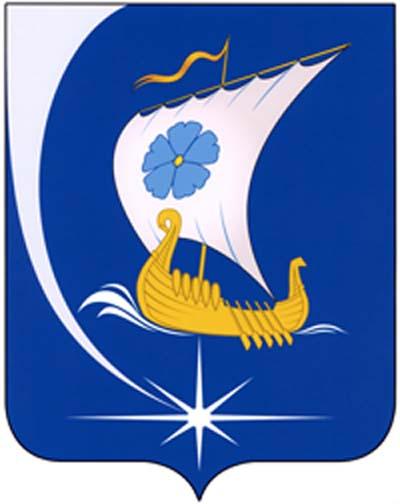 Совет  Пучежского муниципального района Совет  Пучежского муниципального района                                                    Третьего созыва                                                   Третьего созываР Е Ш Е Н И ЕР Е Ш Е Н И Еот 23.12.2019                        № 312 г.Пучежг.Пучеж№п/пНаименование проекта решения, правового актаСрок исполнения Осуществляют подготовку проекта решенияКомиссия Совета депутатов, ответственная за прохождение проекта решения124561.Заседания Совета Пучежского муниципального районаВ соответствии с Уставом и регламентом 2.Заседания постоянных комиссий Совета Пучежского муниципального районаВ соответствии с Регламентом3.Участие в мероприятиях, проводимых администрацией Пучежского муниципального районаВ течение полугодия4.О внесении изменений в решение Совета  Пучежского муниципального района   «О  бюджете Пучежского муниципального района на 2020 год и на плановый период 2021 и 2022 годы»январь(февраль).Финансовый отделКомиссия по бюджету и экономической политике5О внесении изменений в решение Совета  Пучежского муниципального района   «О  бюджете Пучежского муниципального района на 2020 год и на плановый период 2021 и 2022 годы февральФинансовый отдел Комиссия по бюджету, и экономической политике6О расходовании резервного фонда администрации района за 4квартал 2019года.февральФинансовый отделКомиссия по бюджету, и экономической политике 7Отчет о деятельности Межмуниципального отдела МВД РФ «Пучежский» за 2019год.февральСовет депутатовКомиссия по социальной политике 8О лауреате районной премии «Женщина года»февральСовет депутатовКомиссия по социальной политике 9О внесении изменений в решение Совета  Пучежского муниципального района   «О бюджете Пучежского муниципального района на 2020 год и на плановый период 2021 и 2022годымарт Финансовый отдел.Комиссия по бюджету, и экономической политике10Отчет председателя Совета Пучежского муниципального района о результатах деятельности за 2019 год.Отчет главы Пучежского муниципального района о результатах деятельности администрации за 2019 год.Комиссии Совета депутатовКомиссии Совета депутатов.11О подготовке сельскохозяйственных предприятий к весенним работам в  2020 году.апрельСовет депутатовКомиссия по бюджету, и экономической политике.12О внесении изменений в решение Совета  Пучежского муниципального района   «О  бюджете Пучежского муниципального района на 2020 год и на плановый период 2021 и 2022 годы». апрельФинансовый  отделКомиссия по бюджету, и экономической политике.13О расходовании резервного фонда администрации района за 1квартал 2020года.апрельФинансовый отделКомиссия по бюджету, и экономической политике 14О внесении изменений в решение Совета  Пучежского муниципального района   «О бюджете Пучежского муниципального района на 2019 год и на плановый период 2020 и 2021годов».май Финансовый отдел.Комиссия по бюджету, и экономической политике 15Организация летнее – оздоровительного отдыха детей в 2020годумайОтдел образованияКомиссия по социальной политике16Отчет об исполнении   бюджета Пучежского муниципального района за 2019год.июнь Финансовый отдел.Комиссия по бюджету, и экономической политике 17О внесении изменений в решение Совета  Пучежского муниципального района   «О бюджете Пучежского муниципального района на 2020 год и на плановый период 2021 и 2022годы». июнь Финансовый отдел.Комиссия по бюджету, и экономической политике 18Об итогах отопительного периода 2019 – 2020 годов на территории Пучежского муниципального района и планах подготовки объектов жилищно – коммунального хозяйства к отопительному периоду 2020 – 2021годов.июньКомиссия по бюджету, и экономической политике19О примерном плане работы Совета на 2 полугодие 2020 года.июнь Комиссии СоветаКомиссии Совета20Приведение муниципальных правовых актов в соответствие с изменениями действующего законодательства.В течение полугодия21Принятие иных решений Совета Пучежского муниципального районаВ течение полугодия по мере поступления